Муниципальное  казенное общеобразовательное учреждение  «Новолакская средняя  общеобразовательная  школа №1»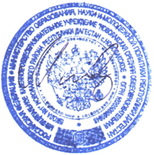 ПОЛОЖЕНИЕ                                                                                                               о повышении квалификации педагогических работников МКОУ «Новолакская СОШ№1»1. ОБЩИЕ ПОЛОЖЕНИЯ 1.1. В соответствии с ст. 47,48,49 Федерального закона от 29.12.2012 г. № 273-ФЗ «Об образовании в Российской Федерации» (далее – Закон «Об образовании в РФ») настоящее Положение является документом, регламентирующим работу школы по повышению квалификации педагогов.1.2. Положение устанавливает порядок направления учителей на курсы повышения квалификации, отчетности после их прохождения.1.3. Положение призвано обеспечить:• упорядочение и развитие системы повышения квалификации педагогических работников МКОУ «Новолакская СОШ№1» (далее по тексту – школа);• положительное изменение качественных показателей труда педагогических работников и деятельности школы в целом.2. ЦЕЛИ И ЗАДАЧИ ПОВЫШЕНИЯ КВАЛИФИКАЦИИ 2.1. Целью повышения квалификации является ликвидация несоответствия между реальным и необходимым уровнем профессиональной подготовки специалистов для успешного решения задач, стоящих перед школой в современных условиях, подготовка учителя как субъекта профессиональной деятельности.2.2. Задачи повышения квалификации педагогических работников:• максимально удовлетворить запросы педагогов на курсовую подготовку;• организовать непрерывное профессиональное образование педагогических кадров через внутришкольную систему повышения квалификации;• развить и совершенствовать систему дистанционного обучения педагогических кадров;• развить и совершенствовать информационно-технической базы для обеспечения непрерывного профессионального образования педагогических кадров школы; • организовать мониторинг профессионального роста педагогов.3. ОРГАНИЗАЦИЯ ПОВЫШЕНИЯ КВАЛИФИКАЦИИ                       ПЕДАГОГИЧЕСКИХ РАБОТНИКОВСистема повышения квалификации учителей школы реализует следующие направления: повышение квалификации, стажировка, профессиональная переподготовка.3.1. Система повышения квалификации включает в себя следующие виды обучения:• специальное обучение (курсы), организуемое в образовательных учреждениях системы повышения квалификации работников образования (в том числе дистанционное);• экспериментирование в педагогической практике, активное участие в школьных методических мероприятиях;• самообразование.3.2. Основной целью стажировки является формирование и закрепление на практике профессиональных знаний, умений и навыков, полученных в результате теоретической подготовки. Стажировка осуществляется также в целях изучения передового опыта, приобретения профессиональных и организаторских навыков для выполнения обязанностей по занимаемой или более высокой должности.3.3. Целью профессиональной переподготовки специалистов является получение ими дополнительных знаний, умений и навыков по образовательным программам, необходимым для выполнения нового вида профессиональной педагогической деятельности. По результатам прохождения профессиональной переподготовки специалисты получают диплом государственного образца, удостоверяющий их право (квалификацию) вести профессиональную деятельность в определенной сфере.3.4. Повышение квалификации и профессиональная переподготовка педагогов школы может проводиться с отрывом от работы, без отрыва от работы, с частичным отрывом от работы и по индивидуальным образовательным программам.3.5. Основанием для издания приказа о направлении на курсы повышения квалификации являются:• План повышения квалификации педагогических работников школы;• Документ, подтверждающий согласование вопроса об обучении специалиста с методистом школы;3.6. Повышение квалификации в ОУ системы повышения квалификации работников образования проводится по мере необходимости, но не реже одного раза в 3 года в течение всей трудовой деятельности учителей.  Периодичность прохождения учителями курсовой подготовки устанавливается администрацией школы, но не должна превышать объема часов, утвержденного вышестоящими органами управления образования.4. ФОРМЫ ПОВЫШЕНИЯ КВАЛИФИКАЦИИ                                        ПЕДАГОГИЧЕСКИХ РАБОТНИКОВ4.1. Система повышения квалификации учителей организуется в следующих формах:• Коллективные (деятельность МО, очная и дистанционная курсовая подготовка и переподготовка, тематические педсоветы, семинары – практикумы, методические недели и месячники, участие в профессиональных конкурсах, работа в творческих группах, другиеформы);• Индивидуальные (наставничество, методическая консультация, самообразование, очная и дистанционная курсовая подготовка и переподготовка).5. ОТЧЕТНОСТЬ О ПОВЫШЕНИИ КВАЛИФИКАЦИИ 5.1. Слушатели, успешно прошедшие курс обучения вне школы, представляют документы государственного образца:• удостоверение о повышении квалификации - для лиц, прошедших краткосрочное обучение или участвовавших в работе тематических и проблемных семинаров по программе в объеме от 72 до 100 часов;• свидетельство о повышении квалификации - для лиц, прошедших обучение по программе в объеме свыше 100 часов;• справку установленного образца о краткосрочном обучении или сертификат участия в работе тематических и проблемных семинаров в объеме до 72 часов. 5.2. Сведения о результатах повышения квалификации и профессиональной переподготовки учителей предоставляются в школу не позднее, чем через 3 дня после прохождения обучения.5.3. Результаты работы во временных внутришкольных творческих группах, педагогических советах, МО, других методических мероприятиях предоставляются в виде письменных материалов о проделанной работе (план работы, материалы заседаний, публикации, аналитические отчеты, реферирование литературы, методические материалы и др.).Утверждено:Директор МКОУ «Новолакская  СОШ №1» _____________ Магомедов Р.А.Приказ № ____ от «_____»__________20___г.